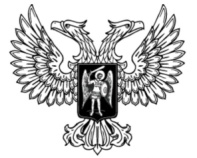 ДонецкАЯ НароднАЯ РеспубликАЗАКОНО ВНЕСЕНИИ ИЗМЕНЕНИЙ В СТАТЬИ 49 И 105 ЗАКОНА ДОНЕЦКОЙ НАРОДНОЙ РЕСПУБЛИКИ «ОБ ОСНОВАХ БЮДЖЕТНОГО УСТРОЙСТВА И БЮДЖЕТНОГО ПРОЦЕССА В ДОНЕЦКОЙ НАРОДНОЙ РЕСПУБЛИКЕ»Принят Постановлением Народного Совета 14 июня 2022 годаСтатья 1Внести в Закон Донецкой Народной Республики от 28 июня 2019 года № 46-IIНС «Об основах бюджетного устройства и бюджетного процесса в Донецкой Народной Республике» (опубликован на официальном сайте Народного Совета Донецкой Народной Республики 1 июля 2019 года) следующие изменения:1) часть 4 статьи 49 дополнить пунктом 6 следующего содержания:«6) формирование фонда развития угольной отрасли в размере неиспользованного остатка фонда развития угольной отрасли, сложившегося на конец отчетного финансового года.»;2) часть 4 статьи 105 дополнить пунктом 6 следующего содержания:«6) перераспределения бюджетных ассигнований в ходе исполнения Республиканского бюджета Донецкой Народной Республики по разделам, подразделам и целевым статьям бюджетной классификации расходов бюджета в пределах общего объема бюджетных ассигнований, предусмотренных на соответствующий финансовый год главному распорядителю бюджетных средств в рамках его полномочий, определенных статьей 86 настоящего Закона.».ГлаваДонецкой Народной Республики					Д.В. Пушилинг. Донецк14 июня 2022 года№ 379-IIНС